 45 идей для игр с ребенком в дорогеВсем мамочкам известно, что идеально ведут себя в дороге только крепко спящие ребятишки. К детским капризам большинство пассажиров относятся с пониманием. Однако, как показывает практика, негативных замечаний в свой адрес родителям избежать редко удается. Для того чтобы не тратить понапрасну нервы и получить максимум удовольствия от путешествия, родители должны заранее продумать, как организовать и чем занять свое чадо во время перелета. Безусловно, все детишки разные. Разные они и по возрасту, и по темпераменту, и по своим интересам. Дорога станет для ребенка интересным приключением, если родители не пожалеют времени на общение с ним и заранее подумают о том, как интересно и с пользой провести время в пути. Предлагаю вам 45 идей, чем занять ребенка  во время путешествия в самолете, поезде, машине…Путешествие с ребенком в самолете: 15 игр и занятий для детей во время перелетаПутешествовать в самолете с ребенком проблематично, ведь перелеты бывают довольно длительными, а выйти прогуляться (по понятным причинам) нельзя. Родители должны заранее продумать и подготовиться к такому путешествию.Первое развлечение, которое явно заинтересует любого ребенка – это знакомство с новым пространством. Расскажите ребенку о самолете, покажите и дайте потрогать все, что окружает маленького пассажира. После взлета можно провести ребенка по салону, рассказывая, где сидят пилоты, чем занимается стюардесса и т. д. Таким образом, вы не только отвлечете ребенка, но и позволите ему освоиться на новой для него территории.Сейчас вы удивитесь, но отличным развлечением в самолете может стать еда. Конечно, ребенок все время перелета не может что-то жевать. Но на какое-то время пюре в красивой баночке его сможет отвлечь. Пассажирам с детьми разрешается брать в салон самолета жидкость – соки, воду, смеси. Можно также пронести на борт фрукты и сухофрукты. Родители более взрослых детишек могут захватить с собой пару «Чупа-Чупсов», которые очень помогут при взлете, когда закладывает уши. Дети до года, как правило, таких проблем не испытывают.Приготовьте для своего ребенка небольшие сюрпризы, которые дети просто обожают. Однако доставать их и предъявлять ребенку нужно постепенно. Например, сначала вы вынимаете из своей сумки – набор для рисования или раскраски. Конечно, вместе с карандашами. На пол часа, а то и час маленькие художники точно никого не будут беспокоить. Подробные и простые картинки-инструкции по рисованию животных помогут родителям быстро научить детей рисовать медведя, тигра, черепаху и других представителей животного мира.Затем можно достать из сумки коробочку-клад, в которой будут лежать мелкие забавные штучки, типа: браслетика, колечка, бус или игрушки-конструкторы из «киндер-сюрпризов». Брать в самолет нужно только пластиковый контейнер с игрушкой, шоколадное яйцо лучше оставить дома. Игрушки «киндер-сюрприз» способны заинтересовать не только детей, но и взрослых.Помните, в советское время был лозунг: «лучший подарок – книга». Возьмите с собой в самолет пару-тройку маленьких, но интересных книг. Новая книжка с яркими картинками на некоторое время точно увлечет вашего ребенка.Простой лист бумаги в замкнутом пространстве тоже может стать замечательным развлечением. Покажите ребенку, как из бумаги делается самолетик. Летите на самолете и сами «конструируете» самолет. Кстати, готовый бумажный самолетик можно раскрасить.Развлечь, отвлечь и надолго заинтересовать ребенка помогут пальчиковые игрушки. С ними можно поставить целый спектакль, на ходу (точнее на лету) придумывая всевозможные истории.Некоторые авиакомпании выдают маленьким путешественникам специальные наборы, в которые входят пазлы и головоломки. Подростков увлечь значительно проще, они с удовольствием посмотрят фильм из репертуара воздушного кинотеатра, поиграют в игры на планшете, послушают музыку и т.д.Приобретая игрушки для путешествия, обратите внимание на человечков Уги, которые имеют присоски на руках, ногах и голове. Как правило, детишки с удовольствием играют с этими игрушками.Можно купить армию солдатиков и на откидном столике устроить настоящее сражение. Главное, чтобы малыш эти игрушки не видел заранее.Не забудьте взять с собой в путешествие самую любимую игрушку ребенка. С ней он будет чувствовать себя увереннее.Отличным развлечением может стать массаж. Для этого родителям нужно приобрести в аптеке массажер-колечко Су-Джок. Этот шарик очень полезен для развития речи малыша. Стоит он недорого, а детишкам очень нравится.Многие дети обожают всевозможные наклейки, поэтому для них стоит заранее приобрести специальную книжку, в которую вклеиваются небольшие наклейки.Ну и, конечно, любого ребенка на некоторое время отвлечет планшет с мультиками.Чем занять детей в поезде15 идей для занятий с ребенком во время путешествия поездом1.Расположившись в купе, посадите ребенка у окна и расскажите ему о железной дороге. После того, как поезд тронется, уделите малышу немного времени, посмотрите вместе с ним в окно. Сочините интересные истории про людей, живущих в домах, про разных зверюшек, обитающих в лесу, мимо которого вы проезжаете. Малышу станет интересно, и некоторое время он с удовольствием будет рассматривать пейзажи за окном.Когда ему надоест сидеть на одном месте, проведите ему экскурсию по вагону. Возможно, ваш ребенок найдет себе друга-попутчика, и ему будет не так скучно переносить длинную дорогу.Цветные карандаши, фломастеры и альбом – эти принадлежности также на некоторое время отвлекут вашего ребенка. Попросите его нарисовать поезд, железную дорогу, дома, лес и т. д.Незаменимыми помощниками в дороге во все времена были книги. Почитайте ему или пусть он сам посмотрит яркие картинки в книжках-малышках.Возьмите с собой азбуку и начните учить буквы. Дома, как правило, на такие занятия времени не хватает.По мнению многих мам, незаменимым атрибутом в любом путешествии станут пальчиковые игрушки. С ними можно показать настоящий спектакль. Дети с удовольствием примут в нем непосредственное участие.С детьми постарше можно поиграть в настольные игры, сложить пазлы.Надолго увлекут ребенка занимательные игры в «Слова» или «Города». Каждое слово должно начинаться на букву, которой заканчивается предыдущее. Например, машина – антенна – автобус – самолет и т. д. Города: Москва – Анапа – Астрахань – Норильск и т. д. Конечно, выбор игры зависит от возраста вашего ребенка.Дети постарше охотно разгадывают загадки. Поэтому им можно приобрести специальные книжки. Разгадыванием головоломок и кроссвордов с удовольствием занимаются подростки.Подростки с большим удовольствием играют в «Монополию». Эта экономическая игра великолепно развивает логическое мышление.Морской бой – старая, но очень увлекательная игра также поможет скоротать время в поезде.Малышам в дорогу можно приобрести новые игрушки – сборные маленькие машинки, солдатиков, крепость, которую нужно собирать.А если мама возьмет с собой в дорогу цветную бумагу, ножницы, клей и запасется терпением, то ее ребенок будет усердно резать и клеить.Большим спасением для родителей станет наличие ДВД плеера с экраном. Мультики любят все дети без исключения. Многие ребятишки в восторге от добрых мультиков, машин и др.Если ваш ребенок познакомится в поезде с другими детьми, то «вахту» развлечений можно будет поделить с другой мамой. Час вы развлекаете детей в своем купе, час она.Чем занять детей в дороге на машинеДети старше 3 лет, как правило, охотно путешествуют в автомобиле, для них это интересное приключение. Долгое путешествие в машине может сильно утомить маленьких непосед, ведь их движение ограничено, они не могут бегать и резвиться, посмотрев некоторое время в окно,  они требуют к себе внимания и развлечений. Что им остается делать? Конечно же, вредничать и капризничать. Чем же можно развлечь ребенка в машине?15 способов сделать поездку в машине увлекательной для ребенкаНесмотря на расхожее мнение о вреде планшетов, психологи не видят в таком развлечении ничего плохого. Все зависит от правильно подобранных родителями игр, мультиков, фильмов и времени, которое ребенок будет сидеть « уткнувшись» в планшет. Врачи рекомендуют: детям до трех лет определить лимит просмотра – 20 минут в день. Детям постарше не более полутора часов в сутки.Прекрасным развлечением для детей может стать аудиокнига.Маленькие дети могут слушать песенки, дети после трех лет прекрасно воспринимают радио-сказки.Подростки охотно слушают аудиоспектакли и аудиокниги.Малыши любят подвесные игрушки в машине.Длительное время маленькие дети играют с мягкими игрушками.Дети старше трех лет охотно рассматривают книжки с картинками.Развлечь ребенка в машине можно, играя с ним в интерактивные игры. Например: «кто первый увидит желтую машину, велосипедиста, красный дом и т.д.» Ребенку можно дать задание посчитать придорожные столбы или следить за появлением ГБДД.С подростками можно заняться изучением марок машин. Как показывает практика, от таких интерактивных занятий они в восторге.Отличным занятием и в машине могут стать игры в слова.Можно организовать конкурс на самую интересную историю об автомобильном путешествии.Забытый всеми Кубик-Рубика станет для путешественников просто палочкой-выручалочкой.В машине можно и порисовать. Конечно, ребенку довольно сложно будет изобразить что-то, но «закорючку» он с легкостью нарисует. Цель мамы из этой «закорючки» создать художественный шедевр.Надолго отвлечет ребенка и спектакль, исполненный при помощи пальчиковых кукол.Если в машине едет сразу несколько детей, то можно сочинять сказку по очереди. Одно предложение говорит первый ребенок, второй – продолжает повествование и т.д. Уважаемые родители, дорожите каждой минутой, проведенной со своими детьми. Ведь они так быстро растут!Желаю вам счастливого пути и прекрасного отдыха! С уважением к Вам и вашим детям психолог детского сада Новикова Ю.А. 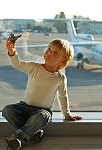 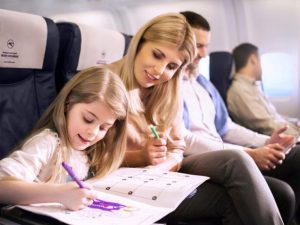 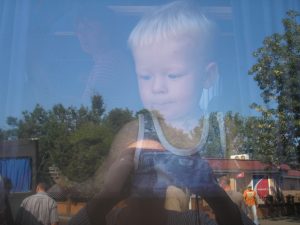 Что нужно сделать родителям, чтобы ребенок не заскучал в поезде? Как предупредить бесцельное хождение по коридору вагона, бесконечное нытье, вызывающее раздражение у соседей по купе? Безусловно, длинная дорога утомляет даже взрослых, что уж говорить, о детях с их неиссякаемой энергией? Если вы собрались совершить путешествие на поезде с ребенком, к нему необходимо также тщательно подготовиться.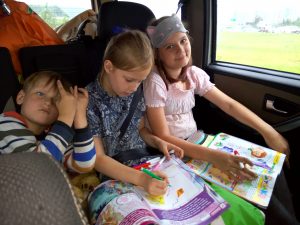 Как путешествовать на автомобиле с детьми: совет врачейПо мнению психологов, поездка в автомобиле для детей от 1,5 до 3 лет может стать настоящим стрессом. В этом возрасте детям сложно длительное время быть привязанным к креслу. Поэтому врачи рекомендуют – каждые 2 часа делать остановку и предоставлять малышу возможность подвигаться, погулять.